ŽÁDOST O PŘIJETÍ K VÝUCE A VÝCVIKUVYPLŇUJE ŽADATELŽádám o přijetí do výuky a výcviku k získání řidičského oprávnění skupiny: 	Jsem držitelem řidičského oprávnění pro skupinu vozidel: 	 číslo řidičského průkazu: 	O své osobě uvádím:Jméno: 	 příjmení (titul): 	datum narození: 	   místo: 	   rodné číslo 1) 	státní občanství: 	   doklad totožnosti číslo: 	   tel.: 	adresa bydliště: 	   PSČ: 	obecní úřad obce s rozšířenou působnosti příslušný podle adresy bydliště: …………………………………………………………….K žádosti přikládám: doklad o ukončeném vzdělání (pokud je potřeba)ČESTNÉ PROHLÁŠENÍČestně prohlašuji, že nejsem nezpůsobilým k právním úkonům, že mi nebyl uložen zákaz činnosti spočívající v zákazu řízení motorových vozidel, případně, že pominula doba stanovená pro pozbytí řidičského oprávnění podle zvláštního zákona2), v případě rozšíření řidičského oprávnění splňuji další podmínky k udělení řidičského oprávnění podle zvláštního zákona3), že netrpím tělesnou nebo duševní vadou, která by mne činila nezpůsobilým k řízení motorových vozidel a že všechny uvedené údaje jsou pravdivé.V 	    dne				 (podpis žadatele)SOUHLAS ZÁKONNÉHO ZÁSTUPCE:Souhlasím s přijetím do výuky a výcviku k získání řidičského oprávnění skupiny (podskupiny) 		 (podpis zákonného zástupce)VYPLŇUJE PROVOZOVATEL AUTOŠKOLY Datum podání žádosti: .......................................... 		                  Datum zahájení výuky a výcviku: ..............................................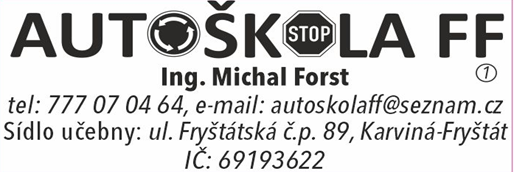 	(razítko provozovny)	(evidenční číslo)	Datum ukončení výuky a výcviku: 	Pozn.: 	1) rodné číslo – vyplňuje žadatel v době podání žádosti o udělení řidičského, oprávnění pokud mu bylo přiděleno	2) § 94a, § 123c zákona č. 361/2000 Sb., o provozu na pozemních komunikacích a o změnách některých zákonů (zákon o silničním provozu)                3) § 91 zákona č. 361/2000 Sb., o provozu na pozemních komunikacích a o změnách některých zákonů (zákon o silniční m provozu)              4) § 13 odst. 1 písm. b) a odst. 2 zákona č. 247/2000 Sb., o získávání a zdokonalování odborné způsobilosti k řízení motorových vozidel a o                   změnách některých zákonůZÁZNAMO ZKOUŠKÁCH Z ODBORNÉ ZPŮSOBILOSTIVYPLŇUJE ZKUŠEBNÍ KOMISAŘ	  Evidenční číslo protokolu 	Předpisy o provozu na pozemních komunikacíchOvládání a údržba vozidlaŘízení motorových vozidelŘádný termínOpakovaná zkouškaOpakovaná zkouškadatum:prospěl – neprospělrazítko ZK	....................podpis ZK   datum opravné zkoušky:hodnocení prospěl:datum:prospěl – neprospělrazítko ZK	....................podpis ZK   datum:razítko ZK	....................podpis ZK   Řádný termínOpakovaná zkouškaOpakovaná zkouškadatum:prospěl – neprospělrazítko ZK	....................podpis ZK   datum opravné zkoušky:hodnocení prospěl:datum:prospěl – neprospělrazítko ZK	....................podpis ZK   datum:razítko ZK	....................podpis ZK   Řádný termínOpakovaná zkouškaOpakovaná zkouškadatum:datum opravné zkoušky:hodnocení prospěl:vozidlo skupiny: ...............	prospěl – neprospěldatum:razítko ZK	....................podpis ZK   vozidlo skupiny: ...............	prospěl – neprospěldatum:razítko ZK	....................podpis ZK   vozidlo skupiny: ...............	prospěl – neprospěldatum:razítko ZK	....................podpis ZK   razítko ZK	....................podpis ZK   datum:razítko ZK	....................podpis ZK   